Nom : NewtonNom à complet : Isaac Newton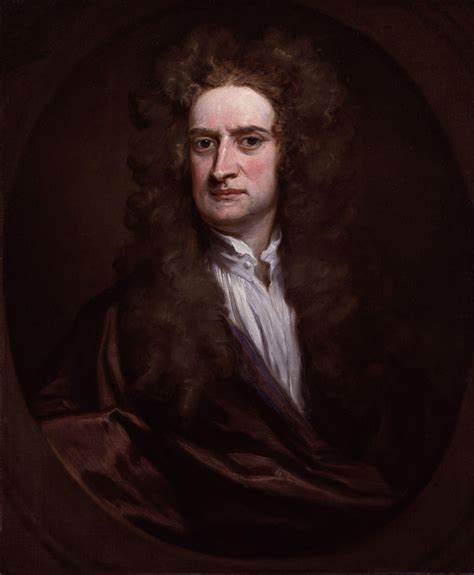 Période de temps : 1643 à 1727Nationalité : Anglais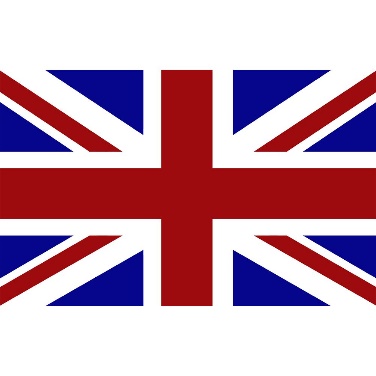 Découvert : Gravitation universel                          Télescope à miroirs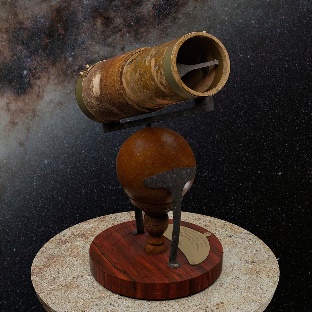 Anecdote : Pomme